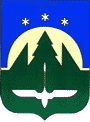 Исх. № 8926.08.2021ЭКСПЕРТНОЕ ЗАКЛЮЧЕНИЕ на проект Решения Думы города Ханты-Мансийска «Об отчете об исполнении бюджета города Ханты-Мансийска за полугодие 2021 года»  Основание проведения экспертно-аналитического мероприятия: Отчет об исполнении бюджета города Ханты-Мансийска за полугодие 2021 года представлен в Думу города согласно части 5 статьи 264.2 Бюджетного кодекса Российской Федерации и части 4 статьи 7 Положения об отдельных вопросах организации и осуществления бюджетного процесса в городе Ханты-Мансийске, утвержденного Решением Думы города Ханты-Мансийска от 30.06.2017 № 141-VI РД.Согласно части 1 статьи 268.1 Бюджетного кодекса Российской Федерации, пункту 1.2 части 1 статьи 6 Положения о Счетной палате города Ханты-Мансийска, утвержденного Решением Думы города Ханты-Мансийска от 30.06.2017 № 145-VI РД предусмотрен контроль за достоверностью, полнотой и соответствием нормативным требованиям составления и представления отчетов об исполнении бюджета.Перечень нормативных правовых актов, используемых при проведении мероприятия:-Бюджетный кодекс Российской Федерации;-Решение Думы города Ханты-Мансийска от 30.06.2017 № 141-VI РД «О Положении об отдельных вопросах организации и осуществления бюджетного процесса в городе Ханты-Мансийске»;-Решение Думы города Ханты-Мансийска от 25.12.2020 № 467-VI РД «О бюджете города Ханты-Мансийска на 2021 год и плановый период 2022 и 2023 годов»;-постановление Администрации города Ханты-Мансийска от 26.07.2021 № 872 «Об утверждении отчета об исполнении бюджета города Ханты-Мансийска за полугодие 2021 года».Результаты экспертно-аналитического мероприятия.Согласно части 5 статьи 264.2 Бюджетного кодекса Российской Федерации отчет об исполнении местного бюджета за первый квартал, полугодие и девять месяцев текущего финансового года утверждается местной администрацией и направляется в соответствующий представительный орган и созданный им орган внешнего муниципального финансового контроля.Согласно части 4 статьи 7  Положения об отдельных вопросах организации и осуществления бюджетного процесса в городе Ханты-Мансийске, утвержденного Решением Думы города Ханты-Мансийска от 30.06.2017 № 141-VI РД Администрация города ежеквартально в течение квартала, следующего за отчетным периодом, представляет в Думу города и в Счетную палату города отчет об исполнении бюджета города за квартал, полугодие и девять месяцев текущего финансового года с приложением пояснительной записки к нему.Отчет об исполнении бюджета города за полугодие 2021 года (далее – Отчет) и пояснительная записка к нему представлен в Счетную палату города Ханты-Мансийска в установленный срок.Отчет составлен в соответствии с приказом Министерства финансов Российской Федерации от 23.12.2010 №191н «Об утверждении инструкции о порядке составления и предоставления годовой, квартальной и месячной отчетности об исполнении бюджетов бюджетной системы РФ» и утвержден постановлением Администрации города Ханты-Мансийска от 26.07.2021 № 872. В соответствии с частью 4 статьи 264.1 Бюджетного кодекса Российской Федерации представленный Отчет содержит данные об исполнении бюджета по доходам, расходам и источникам финансирования дефицита бюджета в соответствии с бюджетной классификацией Российской Федерации.Доходная часть бюджета	Бюджет муниципального образования на 2021 год утвержден по доходам (по состоянию на 01.07.2021 года) в сумме 11 223 348,4 тыс. руб.	В представленном Отчете план по доходам на 2021 год показан в сумме 11 228 725,9 тыс. руб., что на 5 377,5 тыс. руб. больше относительно утвержденных плановых ассигнований по доходам на 2021 год. План по доходам увеличен в связи с поступлением дополнительных средств из бюджета Ханты-Мансийского автономного округа-Югры, которые включены в плановые ассигнования без внесения изменений в решение Думы города о бюджете, что допускается статьей 217 Бюджетного кодекса РФ и предусмотрено статьей 15 Решения Думы города Ханты-Мансийска от 25.12.2020 № 467-VI РД «О бюджете города Ханты-Мансийска на 2021 год и плановый период 2022 и 2023 годов».За полугодие 2021 года исполнение бюджета города  по доходам составило 4 976 109,9 тыс. руб., что по отношению к уточненному плану на 2021 год составляет 44,3%.Относительно годовых плановых назначений по собственным доходам без учета безвозмездных поступлений план выполнен на 49,7%, по безвозмездным поступлениям из бюджетов других уровней на 40,7%. 	Собственных доходов за полугодие текущего года поступило  2 227 043,7    тыс. руб. Основными источниками пополнения собственных доходов являются налоговые поступления, которые составили 2 070 352,3 тыс. руб. Удельный вес налоговых поступлений в структуре собственных доходов составил 93,0%. Неналоговые доходы в структуре собственных доходов составляют 7,0%, или   156 691,4 тыс. руб. 	В структуре налоговых доходов основное поступление получено по налогу на доходы физических лиц 1 695 334,1 тыс. руб., или 81,9% и налогу на совокупный доход 301 686,5 тыс. руб., или 14,6%.	В структуре неналоговых доходов основное поступление получено по: доходам от имущества, находящегося в муниципальной собственности                   79 808,6 тыс. руб., или 50,9%; доходам от продажи материальных и нематериальных активов 44 521,8 тыс. руб., или 28,4%; штрафам, санкциям, возмещение ущерба 17 056,4 тыс. руб., или 10,9%.   	Исполнение доходной части бюджета города Ханты-Мансийска в сравнении с планом на 2021 год и аналогичным периодом прошлого года:(тыс. руб.)По сравнению с аналогичным периодом прошлого года за полугодие 2021 года исполнение по доходам в целом увеличилось на 44 407,2 тыс. руб., или 0,9%, в том числе: собственные доходы увеличились на 508 338,4 тыс. руб., или 29,6%; безвозмездные поступления уменьшились на 463 931,2 тыс. руб., или 14,4%. Расходная часть бюджетаБюджет муниципального образования на 2021 год утвержден по расходам (по состоянию на 01.07.2021 года) в сумме 11 423 348,4 тыс. руб.В Отчете план по расходам на 2021 год показан в сумме 11 428 725,9 тыс. руб., что на 5 377,5 тыс. руб. больше относительно утвержденных плановых ассигнований по расходам на 2021 год. План по расходам увеличен в связи с поступлением дополнительных средств из бюджета Ханты-Мансийского автономного округа-Югры, которые включены в плановые ассигнования без внесения изменений в Решение Думы города о бюджете, что допускается статьей 217 Бюджетного кодекса РФ и предусмотрено статьей 15 Решения Думы города Ханты-Мансийска от 25.12.2020 № 467-VI РД «О бюджете города Ханты-Мансийска на 2021 год и плановый период 2022 и 2023 годов».Согласно представленному Отчету фактическое исполнение бюджета города по расходам за полугодие 2021 года составило 4 857 450,1 тыс. руб., или 42,5% к плановым назначениям 2021 года.Исполнение расходной части по сравнению с аналогичным периодом прошлого года (5 031 577,5 тыс. руб.) уменьшилось на 174 127,4 тыс. руб., или на 3,5%.Исполнение расходной части бюджета города за полугодие 2021 года по разделам бюджетной классификации:                                                                                                                                           (тыс. руб.)За полугодие 2021 года исполнение расходной части бюджета относительно плана на год составило 42,5%.Расходование средств по разделу «Охрана окружающей среды» не планировалось и не осуществлялось.Наименьшее исполнение, в процентном выражении (менее 50%), относительно плана на год получено по разделам: «Здравоохранение» - 5,2%; «Обслуживание государственного и муниципального долга» - 21,0%; «Жилищно-коммунальное хозяйство» - 32,5%; «Средства массовой информации» - 35,6%; «Социальная политика» - 38,9%; «Образование» - 41,3%;  «Национальная безопасность и правоохранительная деятельность» - 44,4%; «Национальная экономика» - 48,1%.В структуре расходов бюджета за полугодие 2021 года наибольшую долю (более 10%) составляют расходы по разделам: «Образование» - 58,1%;  «Национальная экономика» - 15,8%.Исполнение расходной части бюджета за полугодие 2021 года по главным распорядителям бюджетных средств:			             (тыс. руб.)Наибольший процент исполнения (более 50%) относительно годового плана получен по следующим главным распорядителям бюджетных средств: Департамент образования – 52,2%; Управление физической культуры, спорта и молодежной политики – 54,0%.Наименьший процент исполнения относительно годового плана получен по Департаменту градостроительства и архитектуры – 20,3%.Решением Думы города о бюджете утвержден дефицит бюджета на 2021 год в сумме 200 000,0 тыс. руб. С учетом внесенных изменений в доходную и расходную части бюджета города дефицит бюджета не изменился. Фактически по итогам исполнения бюджета за полугодие текущего года сложился профицит в сумме 118 659,8 тыс. руб.Исполнение бюджетных ассигнований по муниципальным программам за полугодие 2021 годаБюджет города на 2021 год сформирован в программной структуре расходов на 100% и состоит из 20 муниципальных программ, на реализацию которых предусмотрены бюджетные ассигнования в объеме 11 423 348,4 тыс. руб. С учетом внесенных Департаментом управления финансами изменений в расходную часть бюджета, объем бюджетных ассигнований на реализацию муниципальных программ в 2021 году увеличился на 5 377,5 тыс. руб. и составил 11 428 725,9 тыс. руб. В разрезе муниципальных программ и их основных мероприятий в отчетном периоде получено следующее исполнение:(тыс. руб.)Из 20 утвержденных программ за полугодие 2021 года финансирование осуществлялось по 19 муниципальным программам.В отчетном периоде расходование средств по муниципальной программе «Проектирование и строительство инженерных сетей на территории города Ханты-Мансийска» не осуществлялось.Относительно уточненного годового плана исполнение по всем муниципальным программам составило 42,5%.	Наибольший процент исполнения (50% и более) относительно годового плана получен по 7 муниципальным программам: «Развитие физической культуры и спорта в городе Ханты-Мансийске» - 53,1%;«Развитие культуры в городе Ханты-Мансийске» - 51,3%;«Основные направления развития в области управления и распоряжения муниципальной собственностью города Ханты-Мансийска» - 72,2%;«Развитие жилищно-коммунального комплекса  и повышение энергетической эффективности  в городе  Ханты-Мансийске» - 67,1%;«Осуществление городом Ханты-Мансийском функций административного центра Ханты-Мансийского автономного округа – Югры» - 68,1%;«Содействие развитию садоводческих, огороднических и дачных некоммерческих объединений граждан в городе Ханты-Мансийске» - 69,2%;«Обеспечение градостроительной деятельности на территории города Ханты-Мансийска» - 54,3%.Наименьший процент исполнения (менее 10%) относительно годового плана получен по 2 муниципальным программам: «Обеспечение доступным и комфортным жильем жителей города Ханты-Мансийска» - 9,2%;«Молодежь города Ханты-Мансийска» - 3,0%.Подробная информация об исполнении муниципальных программ и их основных мероприятий отражена в приложении 1 к пояснительной записке.По результатам проведения экспертизы проекта Решения Думы города Ханты-Мансийска «Об отчете об исполнении бюджета города Ханты-Мансийска за полугодие 2021 года» и документов, направляемых одновременно с ним, замечания и предложения отсутствуют.Вывод: Отчет об исполнении бюджета города Ханты-Мансийска за полугодие 2021 года может быть принят Думой города Ханты-Мансийска к сведению.Начальник экспертно-аналитического отдела						Д.В. ШвецовСогласовано:Председатель			                        				В.П. Талановв Думу города Ханты-МансийскаНаименованиедоходаУточненный план на2021 годИсполненонаотчётную дату% исполнения плана на годИсполненоза аналог.период прошлогогодаИзменение факта отчетного периода к факту аналог. периода прошлого годаИзменение факта отчетного периода к факту аналог. периода прошлого годаНаименованиедоходаУточненный план на2021 годИсполненонаотчётную дату% исполнения плана на годИсполненоза аналог.период прошлогогодасумма%Собственные доходы без учета безвозмездных поступлений, в том числе:4 476 494,42 227 043,749,71 718 705,3+508 338,4+29,6Налоговые доходы, в том числе:4 302 109,72 070 352,348,11 565 727,6+504 624,7+32,2налог на доходы физических лиц3 646 444,91 695 334,146,51 262 177,0+433 157,1+34,3налоги на товары (работы, услуги), реализуемые на территории РФ25 207,813 028,851,710 958,9+2 069,9+18,9налоги на совокупный доход441 192,0301 686,568,4227 583,1+74 103,4+32,6налоги на имущество159 310,045 449,628,550 754,3-5 304,7-10,5государственная пошлина, сборы29 955,014 856,249,614 253,6+602,6+4,2задолженность и перерасчеты по отмененным налогам, сборам и иным обязательным платежам--2,90,7-3,6-514,3Неналоговые доходы, в том числе:174 384,7156 691,489,9152 977,7+3 713,7+2,4доходы от использования имущества, находящегося в муниципальной собственности113 263,979 808,670,561 534,2+18 274,4+29,7платежи при пользовании природными ресурсами9 368,89 084,997,0-2 802,5+11 887,4-424,2доходы от оказания платных услуг (работ) и компенсации затрат государства895,05 816,1649,813 143,6-7 327,5-55,7доходы от продажи материальных и нематериальных активов41 901,544 521,8106,356 979,3-12 457,5-21,9штрафы, санкции, возмещение ущерба7 845,517 056,4217,423 828,5-6 772,1-28,4прочие неналоговые доходы1 110,0403,636,4294,6+109,0+37,0Безвозмездные поступления, в том числе:6 752 231,52 749 066,240,73 212 997,4-463 931,2-14,4дотации ---48 779,3-48 779,3субсидии 2 838 239,2690 330,424,31 300 963,4-610 633,0-46,9субвенции 3 817 407,82 005 565,552,51 862 937,9+142 627,6+7,7иные межбюджетные трансферты96 584,553 643,555,532 110,4+21 533,1+67,1прочие безвозмездные поступления---50,8+50,8-100,0возврат остатков субсидий, субвенций прошлых лет --473,2-31 742,8+31 269,6-98,5Всего доходов:11 228 725,94 976 109,944,34 931 702,7+44 407,2+0,9Дефицит -200 000,0Профицит 118 659,8Наименование разделаУточненный план  на2021 годИсполнено за  полугодие 2021 года% исполнения Доля в расходах бюджетаНаименование разделаУточненный план  на2021 годИсполнено за  полугодие 2021 года% исполнения Доля в расходах бюджетаОбщегосударственныевопросы900 971,3458 743,850,99,4Национальная безопасность и правоохранительная деятельность162 377,172 148,244,41,5Национальная экономика1 591 988,4766 333,648,115,8Жилищно-коммунальное хозяйство999 276,8324 292,632,56,7Наименование разделаУточненный план  на2021 годИсполнено за  полугодие 2021 года% исполнения Доля в расходах бюджетаОхрана окружающей среды221,0---Образование6 840 746,52 822 339,541,358,1Культура, кинематография214 048,5109 775,651,32,3Здравоохранение5 521,4288,95,20,01Социальная политика433 895,2168 697,138,93,5Физическая культура и спорт204 300,3108 755,553,22,2Средства массовой информации70 379,425 026,635,60,5Обслуживание государственного и муниципального долга5 000,01 048,721,00,01Всего расходов:11 428 725,94 857 450,142,5100,0Наименование главного распорядителя бюджетных средствУточненный план  на2021 годИсполненоза полугодие 2021 года% исполнения Наименование главного распорядителя бюджетных средствУточненный план  на2021 годИсполненоза полугодие 2021 года% исполнения Дума города Ханты-Мансийска44 927,621 902,248,7Администрация города Ханты-Мансийска1 573 347,9732 506,946,6Департамент управления финансами Администрации города Ханты-Мансийска125 072,840 875,932,7Департамент муниципальной собственности Администрации города Ханты-Мансийска411 534,0158 567,538,5Департамент образования Администрации города Ханты-Мансийска4 987 386,02 605 634,852,2Управление физической культуры, спорта и молодежной политики Администрации города Ханты-Мансийска234 058,6126 292,154,0Департамент городского хозяйства Администрации города Ханты-Мансийска1 635 776,7680 145,441,6Департамент градостроительства и архитектуры Администрации города Ханты-Мансийска2 416 622,3491 525,320,3Всего расходов:11 428 725,94 857 450,142,5№ п/пНаименование муниципальной программы/основного мероприятия муниципальной программыУточненный план на2021 годИсполненоза полугодие 2021года% исполнения № п/пНаименование муниципальной программы/основного мероприятия муниципальной программыУточненный план на2021 годИсполненоза полугодие 2021года% исполнения 1Доступная среда в городе Ханты-Мансийске1 090,0235,121,61"Проведение комплекса мероприятий по дооборудованию, адаптации объектов социальной инфраструктуры города посредством сооружения, как внутри зданий, так и снаружи, пандусов, поручней, входных групп, лифтов, обустройства территорий, подъездных путей, санитарных узлов, ванных комнат, установки специализированного оборудования, вспомогательных средств и приспособлений для маломобильных групп населения"449,9235,152,31"Обеспечение дорожно-транспортной доступности для маломобильных групп населения"640,2--2Профилактика правонарушений в сфере обеспечения общественной безопасности и правопорядка в городе Ханты-Мансийске23 431,04 496,819,22"Обеспечение функционирования и развития систем видеонаблюдения в сфере обеспечения общественной безопасности и правопорядка"6 515,02 385,236,62"Осуществление государственных полномочий по созданию административных комиссий и определению перечня должностных лиц органов местного самоуправления, уполномоченных составлять протоколы об административных правонарушениях, предусмотренных пунктом 2 статьи 48 Закона Ханты-Мансийского автономного округа - Югры от 11 июня 2010 года N 102-оз "Об административных правонарушениях"3 945,91 885,847,82"Создание условий для деятельности народных дружин"174,042,024,12"Организация и проведение мероприятий, направленных на профилактику правонарушений несовершеннолетних"74,874,8100,02"Осуществление государственных полномочий по составлению (изменению и дополнению) списков кандидатов в присяжные заседатели федеральных судов общей юрисдикции"18,9--2"Реализация мероприятий по предоставлению помещения для работы на обслуживаемом административном участке сотрудника, замещающего должность участкового уполномоченного полиции"11 766,3--2"Реализация мероприятий по информационной антинаркотической, антиалкогольной и антитабачной пропаганде"25,0--2"Организация и проведение профилактических мероприятий"239,068,928,82"Проведение мероприятий по профилактике экстремизма и укреплению межнационального и межконфессионального мира и согласия"620,140,16,52"Осуществление мер информационного противодействия распространению экстремисткой идеологии"52,0--3Развитие физической культуры и спорта в городе Ханты-Мансийске206 598,8109 677,753,13"Проведение городских спортивных соревнований по видам спорта и физкультурных мероприятий, обеспечение участия сборных команд города в окружных, всероссийских соревнованиях, тренировочных мероприятиях, семинарах"13 671,75 572,540,83"Проведение мероприятий по организации отдыха и оздоровления детей в каникулярный период и внеурочное время на спортивных дворовых площадках и хоккейных кортах"3 435,9--3"Развитие материально-технической базы учреждений спорта и спортивных объектов"7 971,7--3"Проведение мероприятий по организации и обеспечению отдыха и оздоровления детей, имеющих место жительства на территории города Ханты-Мансийска"1 274,3--3Региональный проект "Спорт - норма жизни"307,4--3"Обеспечение деятельности Управления физической культуры, спорта и молодежной политики Администрации города Ханты-Мансийска и подведомственных ему учреждений"179 937,8104 105,257,94Развитие культуры в городе Ханты-Мансийске208 139,6106 728,451,34"Развитие библиотечного дела" 75 277,337 407,749,74"Выполнение отдельных государственных полномочий автономного округа в сфере архивного дела" 105,2105,2100,04"Реализация творческого потенциала жителей города Ханты-Мансийска"132 757,169 215,552,15Развитие образования в городе Ханты-Мансийске6 459 648,02 871 058,644,45"Развитие системы дошкольного и общего образования"725,4--5"Развитие системы дополнительного образования детей. Организация отдыха и оздоровления детей"52 853,87 449,114,15"Обеспечение реализации основных общеобразовательных программ и программ дополнительного образования в образовательных организациях, расположенных на территории города Ханты-Мансийска"4 459 956,52 391 788,753,65"Создание условий для функционирования и обеспечение системы персонифицированного финансирования дополнительного образования детей"67 800,829 919,344,15Региональный проект "Успех каждого ребенка"1 513,1--5"Развитие муниципальной системы оценки качества образования, включающей оценку результатов деятельности по реализации федерального государственного образовательного стандарта и учет динамики достижений каждого обучающегося"        536,3165,030,85"Поддержка детских и юношеских общественных организаций и объединений"1 670,3835,250,05"Создание условий для развития гражданско-, военно-патриотических качеств обучающихся"1 872,5216,311,65"Обеспечение функций управления и контроля в сфере образования"25 088,212 677,250,55"Финансовое обеспечение полномочий органов местного самоуправления города Ханты-Мансийска в сфере образования"205 089,574 179,536,25"Обеспечение комплексной безопасности образовательных организаций"164 058,187 044,553,15"Развитие материально-технической базы образовательных организаций"17 759,01 693,59,55Региональный проект "Современная школа"1 460 632,4265 015,218,15"Формирование законопослушного поведения участников дорожного движения"92,075,181,76Обеспечение доступным и комфортным жильем жителей города Ханты-Мансийска177 525,616 337,39,26"Приобретение жилых помещений с целью улучшения жилищных условий отдельных категорий граждан и переселения граждан из аварийного и непригодного для проживания жилищного фонда, выплата собственникам жилых помещений денежного возмещения за принадлежащие им жилые помещения в аварийном и непригодном для проживания жилищном фонде"156 478,811 565,07,46"Предоставление отдельным категориям граждан мер социальной поддержки с целью улучшения указанными гражданами жилищных условий"21 030,54 772,322,76"Администрирование переданного отдельного государственного полномочия для обеспечения жилыми помещениями отдельных категорий граждан, определенных федеральным законодательством"16,3--7Основные направления развития в области управления и распоряжения муниципальной собственностью города Ханты-Мансийска267 967,4193 534,972,27"Организация обеспечения формирования состава и структуры муниципального имущества, предназначенного для решения вопросов местного значения, совершенствования системы его учета и обеспечения контроля за его сохранностью"159 289,5140 449,388,27"Организация обеспечения деятельности Департамента муниципальной собственности и МКУ "Дирекция по содержанию имущества казны"108 677,953 085,648,88Развитие жилищно-коммунального комплекса  и повышение энергетической эффективности  в городе  Ханты-Мансийске35 041,923 524,067,18"Ремонт (с заменой) систем теплоснабжения, водоснабжения и водоотведения, газоснабжения, электроснабжения и жилищного фонда для подготовки к осенне-зимнему сезону"33 072,922 855,069,18"Актуализация схемы теплоснабжения, обосновывающих материалов схемы теплоснабжения и комплекса моделирования аварийных, внештатных ситуаций на системе теплоснабжения города Ханты-Мансийска669,0669,01008"Корректировка (актуализация) программы "Комплексное развитие систем коммунальной инфраструктуры города Ханты-Мансийска на 2011-2027 годы"1 300,0--9Развитие жилищного и дорожного хозяйства, благоустройство города Ханты-Мансийска1 067 682,6345 248,532,39"Организация жилищного хозяйства и содержание объектов жилищно–коммунальной инфраструктуры"173 842,174 070,842,69"Создание условий для обеспечения качественными коммунальными, бытовыми услугами"53 675,218 422,734,39"Строительство, содержание и ремонт объектов дорожного хозяйства и инженерно-технических сооружений, расположенных на них"318 632,6107 685,333,89"Обеспечение санитарного состояния и благоустройство, озеленение территории"299 368,5122 130,640,89"Формирование современной городской среды"30 339,11 331,74,49Региональный проект "Формирование комфортной городской среды"191 825,021 607,411,310Осуществление городом Ханты-Мансийском функций административного центра Ханты-Мансийского автономного округа - Югры454 545,5309 684,368,110"Обеспечение культурной программы мероприятий и организация праздничного оформления административного центра Ханты-Мансийского автономного округа - Югры в период их проведения"19 556,08 710,544,510"Создание необходимых условий для формирования, сохранения, развития инфраструктуры и внешнего облика города Ханты-Мансийска как административного центра Ханты-Мансийского автономного округа – Югры "434 989,5300 973,969,211Управление муниципальными финансами города Ханты-Мансийска170 000,462 778,136,911"Исполнение полномочий и функций финансового органа  Администрации города Ханты-Мансийска"86 242,739 827,246,211"Проведение взвешенной долговой политики, надлежащее исполнение обязательств по муниципальным заимствованиям"5 000,01 048,721,011"Формирование в бюджете города резервного фонда Администрации города в соответствии с требованиями Бюджетного кодекса Российской Федерации"33 830,1--11"Обеспечение деятельности Думы города Ханты-Мансийска"44 927,621 902,248,812Развитие транспортной системы города Ханты-Мансийска493 994,4203 352,541,212"Строительство, реконструкция, капитальный ремонт и ремонт объектов улично-дорожной сети города"131 057,594 703,472,312"Повышение комплексной безопасности дорожного движения и устойчивости транспортной системы"10 200,21 114,510,912"Организация транспортного обслуживания населения автомобильным, внутренним водным транспортом в границах городского округа город Ханты-Мансийск"211 763,2107 534,650,812Региональный проект "Дорожная сеть"140 973,5--13Развитие гражданского общества в городе Ханты-Мансийске355 761,9153 605,143,213"Создание условий для реализации гражданских инициатив"12 894,04 550,435,313"Создание условий для обеспечения открытости органов местного самоуправления"3 980,02 703,567,913"Обеспечение деятельности МБУ "Городской информационный центр"66 499,422 323,133,613"Развитие электронного муниципалитета"8 315,0--13"Развитие информационного общества"6 595,0648,09,813"Предоставление дополнительных мер социальной поддержки детей-сирот и детей, оставшихся без попечения родителей, лиц из их числа, а также граждан, принявших на воспитание детей,  оставшихся без родительского попечения"74 634,131 653,342,413"Осуществление деятельности по отдельным переданным государственным полномочиям в сфере опеки и попечительства"44 094,418 489,041,913"Создание условий для реализации культурных потребностей отдельных категорий граждан, укрепление социальной защищенности"109 317,456 375,151,613"Обеспечение деятельности МКУ "Служба социальной поддержки населения"29 432,616 862,757,314Содействие развитию садоводческих, огороднических и дачных некоммерческих объединений граждан в городе Ханты-Мансийске 3 097,22 144,869,214"Организация подъездных путей от городских дорог общего пользования, федеральных трасс  до границ территорий садоводческих и огороднических некоммерческих объединений граждан в городе Ханты-Мансийске"2 497,22 144,885,914"Предоставление земельных участков садоводческим и огородническим некоммерческим объединениям граждан, а также гражданам, нуждающимся в предоставлении садовых и огородных земельных участков"600,0--15Защита населения и территории от чрезвычайных ситуаций, обеспечение пожарной безопасности города Ханты-Мансийска133 407,264 753,848,515"Совершенствование системы предупреждения и защиты населения от чрезвычайных ситуаций природного и техногенного характера"14 051,51 835,313,115"Совершенствование системы мониторинга и прогнозирования чрезвычайных ситуаций"10 248,24 058,739,615"Обеспечение условий для выполнения функций и полномочий, возложенных на МКУ "Управление гражданской защиты населения"109 107,458 859,853,916Обеспечение градостроительной деятельности на территории города Ханты-Мансийска138 053,475 029,454,316"Формирование градостроительной документации, совершенствование базы нормативных документов и информационной системы обеспечения градостроительной деятельности"1 200,0--16"Обеспечение деятельности Департамента градостроительства и архитектуры Администрации города Ханты-Мансийска и подведомственного ему учреждения"136 353,475 029,455,016"Проведение экспертиз зданий и сооружений"300,0--16"Проведение ремонтных работ жилых помещений и общего имущества собственников помещений в многоквартирных жилых домах"200,0--17Проектирование и строительство инженерных сетей на территории города Ханты-Мансийска31 970,0--17"Проектирование и строительство систем инженерной инфраструктуры в целях обеспечения инженерной подготовки земельных участков для жилищного строительства"31 970,0--18Молодежь города Ханты-Мансийска537 204,016 154,53,018"Организация и проведение мероприятий в сфере молодежной политики"19 341,09 764,250,518"Обеспечение деятельности муниципального бюджетного учреждения "Молодежный центр"9 057,36 390,370,618"Строительство, реконструкция зданий для размещения учреждений молодежной политики"508 805,7--19Развитие муниципальной службы в городе Ханты-Мансийске602 763,6287 094,447,619"Повышение профессиональной квалификации муниципальных служащих и лиц, включенных в кадровый резерв и резерв управленческих кадров Администрации города Ханты-Мансийска"2 554,0412,516,219"Совершенствование системы информационной открытости, гласности в деятельности муниципальной службы, формирование позитивного имиджа муниципального служащего"180,0--19"Исполнение Администрацией города Ханты-Мансийска полномочий и функций по решению вопросов местного значения и отдельных государственных полномочий, переданных федеральными законами и законами Ханты-Мансийского автономного округа - Югры в сфере государственной регистрации актов гражданского состояния, организации деятельности комиссии по делам несовершеннолетних и защите их прав"600 029,6286 681,947,820Развитие отдельных секторов экономики города Ханты-Мансийска60 803,412 011,819,820"Создание условий для развития субъектов малого и среднего предпринимательства"1 000,0--20"Финансовая поддержка субъектов малого и среднего предпринимательства"5 037,5--20Региональный проект "Создание условий для легкого старта и комфортного ведения бизнеса"5 046,7--20"Развитие животноводства"41,7--20"Развитие рыбохозяйственного комплекса"15 353,82 531,316,520"Развитие системы заготовки и переработки дикоросов"445,5--20"Создание условий для реализации сельскохозяйственной продукции на территории города Ханты-Мансийска"700,0--20"Обеспечение стабильной благополучной эпизоотической обстановки и защита населения от болезней, общих для человека и животных"1 258,11 258,1100,020Реализация мероприятий300,0--20"Организация и проведение обучающий мероприятиях по вопросам трудовых отношений"210,0--20"Публикация, изготовление рекламных и методических материалов, приобретение литературы по вопросам трудовых отношений"100,0--20"Организация и проведение смотров-конкурсов в области охраны труда"40,0--20"Обеспечение деятельности отдела охраны труда управления экономического развития и инвестиций Администрации города Ханты-Мансийска"3 721,51 883,550,620"Создание условий для устойчивого развития внутреннего и въездного туризма, проведение мероприятий, направленных на расширение спектра туристских услуг и их изучение, продвижение на территории Российской Федерации"16 290,6850,85,220"Организация и проведение комплекса мероприятий по реализации культурно-туристического событийного проекта "Ханты-Мансийск - Новогодняя столица"1 500,0277,318,520"Обеспечение деятельности МБУ "Управление по развитию туризма и внешних связей"9 758,15 211,053,4Всего расходов:11 428 725,94 857 450,142,5